A COLORO CHE L’HANNO ACCOLTONon per tutti, ma per moltiA voi che avete conosciuto i confini della terra,e sapete aprire strade dove ancora non ci sonoa voi che non avete paura dello straniero che bussa alle portee sapete usare le parole dell’accoglienzaa voi che non vivete di pregiudizi e luoghi comunie sapete leggere oltre le apparenzea voi che non accettate le ingiustizie e sapete essere persone di pacea voi che non vi tirate indietro, con critiche e capricci inutilie sapete mantenere la parolaa voi che non cercate una cultura religiosama il Signorea voi che non vi accontentate di presepi di plasticama desiderate il Figlio in carne e ossaa voi che non vi chiudete in quel che già sapetema vi lasciate attrarre dal mistero inedito di questo piccolo di Dioa voi che non avete fretta, né ansia, ne stress da regalima siete in pace perché Lui è vicinoa voi che non sprecate le paroleperché basta il Verboa voi sia la Grazia del Cielo, quella che emoziona e commuovea voi sia la Luce dello Stella, quella che rende chiaro il camminoa voi sia la forza della Speranza, quella che fa prendere decisioni grandi a voi sia il Pensiero di Cristo, quello che dà sapore all’intelligenzaa voi sia la Gioia del Padre, quella bella carezza che ci dà coraggio.E siate riconoscenti, perché il Figlio vi concede essere come Lui: Figli di Dio.HA DATO IL POTERE DI ESSERE FIGLI DI DIO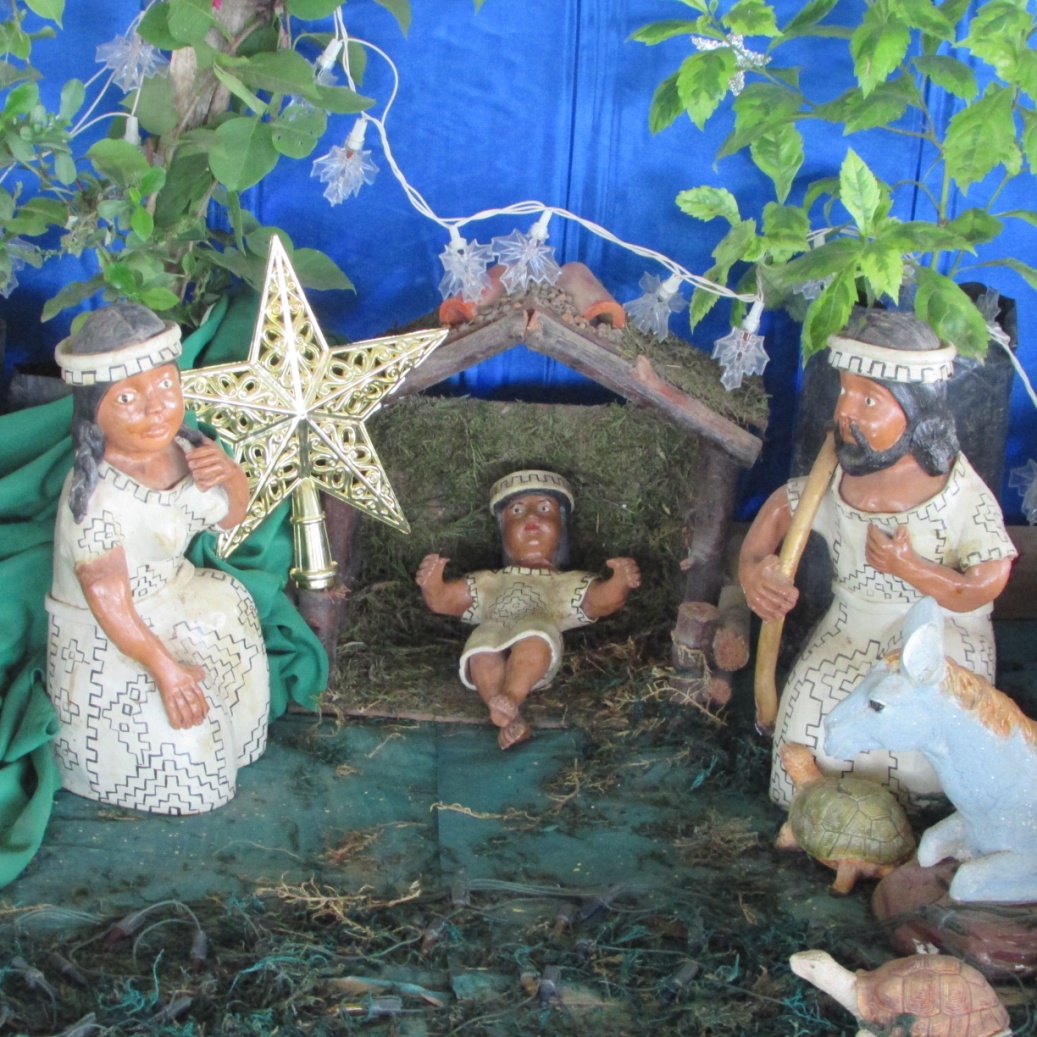 Pucallpa, 25 dicembreBuon Natale!Don Andrea